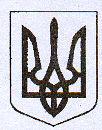                                               У К Р А Ї Н А  Жовківська міська рада   Львівського району Львівської областіВИКОНАВЧИЙ  КОМІТЕТ                                                 РІШЕННЯВід 28.01.2021 р.           № 33	Про надання грошовоїдопомоги громадянам Жовківської ОТГ	  Розглянувши  заяви громадян  Жовківської об’єднаної територіальної громади про надання нецільових грошових допомог, акти обстежень матеріально-побутових умов заявників  та долучені до них документи, керуючись Програмою «Одноразова матеріальна допомога згідно рішень виконкому міської ради на 2021 рік», затвердженою рішенням сесії Жовківської міської ради  № 12 від 26.01.2021 року, ст.34 Закону України “Про місцеве самоврядування в Україні”,  виконком Жовківської міської радиВ И Р І Ш И В:	 Надати грошову допомогу:1. Дяк Світлані Миколаївні,1984 р.н., жительці м. Жовкви вул. Воїнів УПА, 12 Б/2  на лікування чоловіка Дяка Володимира Петровича, який отримав  травму голови. Виділити 30 000  грн.2. Голуб Юліії Богданівні , 1994 р.н., жительці м. Жовкви вул. Скрипника 9/2 в зв’язку з похованням батька Голуба Богдана Васильовича, який помер 23.12.2020 р. і до дня смерті ніде не працював.   Виділити 5000  грн.3. Садовому Роману Богдановичу,1973р.н., жителю м. Жовкви вул. Ціолковського,3 в зв’язку з похованням Чех Ольги Іванівни, яка померла 04.11.2020 р., Завадки Галини Володимирівни, яка померла 07.11.2020 р. і Завадки Андрія Романовича, який помер 11.11.2020 р.    Виділити 20 000  грн.4. Рудніцькому Володимиру Йосифовичу,1960 р.н., жителю с. Воля – Висоцька вул. Петрова,18 на лікування двобічної пневмонії.    Виділити 5000 грн.5. Тимощук Софії Михайлівні,1939 р.н., інваліду 1 групи Б з дитинства, жительці м. Жовкви вул.Винниківська,3/2  на лікування.Виділити 2000 грн.6. Тлустяк Ользі Володимирівні ,1972 р.н., інваліду 3 групи з дитинства, жительці м. Жовкви вул. Шашкевича, 16А на лікування .    Виділити 700 грн. 7. Лака Івану Григоровичу,1944 р.н., інваліду 2 групи загального захворювання, жителю м. Жовкви вул. І.Підкови, 1/7 на лікування короновірусу.    Виділити 2000 грн.8. Пенцак Надії Петрівні, 1955 р.н., інваліду 2 групи загального захворювання, жительці м. Жовкви вул. Л.Українки, 118  на лікування.Виділити 1000 грн.9. Сосновій Марії Іванівні, 1942 р.н., інваліду 2 групи загального захворювання, жительці м. Жовкви вул.Глібова,16  на лікування.Виділити 1000  грн.10. Скіряк Ірині Михайлівні , 1945 р.н., жительці м. Жовкви вул. Гагаріна,11/4 в зв’язку з похованням сина Скіряка Олега Романовича, який помер 31.12.2020 р. і до дня смерті ніде не працював.   Виділити 5000 грн.11. Петруха Олені Андріївні,1995 р.н., жительці с. Сопошин вул. Набережна,15 Львівського району Львівської області в зв’язку з похованням батька  Кріля Андрія Йосифовича, який помер 25.12.2020 р. і до дня смерті ніде не працював.   Виділити 5000  грн.12. Гашигуліній Люції Абдулівні, 1941 р.н., жительці м. Жовкви вул.  Б.Хмельницького,87 Львівського району Львівської області в зв’язку з похованням сина Нищого Андрія Володимировича, який помер 22.12.2020 р. і до дня смерті ніде не працював.   Виділити 5000  грн.13. Шоломон Любов Іванівні, 1957 р.н., онкохворій, жительці м. Жовкви вул. Б. Хмельницького, 78  на лікування.Виділити 5000 грн.14. Гаврилюк Євгенії Степанівні, 1949 р.н., онкохворій, жительці м. Жовкви вул. Львівська, 66/6  на лікування після операції.Виділити  2000 грн.15. Креховцю Володимиру Пилиповичу , 1951 р.н., жителю м. Жовкви вул. Шашкевича,18 на лікування після операції на серці.    Виділити 1000 грн.16. Янковичу Івану Володимировичу , 1963 р.н., інваліду 1 групи загального захворювання, жителю м. Жовкви вул. Миру,5  на лікування .    Виділити 2000 грн.17.    Клос Галині Ярославівні, 1986 р.н., жительці м. Жовкви вул. Воїнів УПА,32/1  на лікування малолітнього сина Клоса Андрія Миколайовича,2010 р.н., який має вроджений синдром Гольденхара. Виділити 50 000  грн.18. Бурдану Зіновію Михайловичу, 1954 р.н., інваліду 1 групи загального захворювання, жителю м. Жовкви вул. Львівська, 43 на лікування .    Виділити 2000 грн.19.  Дяку Василю Ярославовичу , 1960 р.н., інваліду 2 групи загального захворювання, жителю м. Жовкви вул. Спортивна, 11 на лікування .    Виділити 700 грн.20.  Ардель Надії Костянтинівні, 1949 р.н., інваліду 2 групи загального захворювання, жительці м. Жовкви вул. Гагаріна, 22/5  на лікування.Виділити 1000 грн.21. Макоданському Андрію Йосиповичу, 1971 р.н., інваліду 2 групи загального захворювання, жителю м. Жовкви вул. Л.Українки, 21/3 на лікування .    Виділити 700 грн.22. Підгорецькому Ярославу Івановичу, 1949 р.н., інваліду 2 групи загального захворювання, жителю м. Жовкви вул. Львівська , 104/19 на лікування .    Виділити 1000 грн.23. Підгорецькій Ганні Олексіївні , 1952 р.н.,інваліду 3 групи загального захворювання, жительці м. Жовкви вул. Львівська ,104/19 на лікування .    Виділити  700 грн.24. Горбань Марії Теодорівні, 1955 р.н., інваліду 3 групи загального захворювання, жительці м. Жовкви вул. Срібна, 55А  на лікування.Виділити 700 грн.25. Глинському Євгену Володимировичу, 1951 р.н.,інваліду 3 групи загального захворювання, жителю м. Жовкви вул. Львівська , 104/47 на лікування .    Виділити 700 грн.26.  Креховець Катерині Василівні , 1954 р.н., жительці м. Жовкви вул.Шашкевича,18 на лікування гіпертонії.    Виділити 700 грн.27. Лучишин Олександрі Михайлівні, 1951 р.н., інваліду 3 групи загального захворювання, жительці м. Жовкви вул. Львівська, 104/50 на лікування .    Виділити 700 грн.28. Лучці  Людмилі Миколаївні , 1969  р.н., інваліду 3 групи, потерпілій внаслідок аварії  на ЧАЕС, жительці м. Жовкви вул. Львівська, 104/10 на лікування .    Виділити 1000 грн.29. Бішко Галині Іванівні, 1954 р.н., інваліду 3 групи загального захворювання, жительці м. Жовкви вул. Мазепи, 7/1 на лікування .    Виділити 700 грн.30.  Нелюбіній Наталії Валентинівні, 1970 р.н., інваліду 2 групи з дитинства, жительці м.Жовква вул. Й.Сліпого,1 на лікування .    Виділити 1000 грн..31. Сосновій Любові Володимирівні, 1949 р.н., одинокій, жительці м.Жовкви вул. Львівська,104А/35  на лікування після перенесеного інфаркту.Виділити 700  грн.32. Ковтиці Михайлу Пилиповичу, 1958 р.н., інваліду 3 групи загального захворювання, жителю м. Жовкви вул. Вокзальна, 6/2 на лікування .    Виділити 700 грн.33. Креховець Лідії Петрівні, 1950 р.н., жительці м. Жовкви вул.Й.Сліпого,1 на лікування гіпертонії.    Виділити 700 грн.34.  Борецькій Наталії Василівні , 1968 р., жительці м .Жовкви вул. Рутковича,11/3 на лікування гіпертонії.    Виділити 700 грн..35.  Лесик Уляні Зіновіївні , 1987 р.н., інваліду 3 групи з дитинства, жительці м .Жовкви вул.Львівська,94/40  на лікування . Виділити 700  грн.36.  Лесику Стефану Петровичу ,1953 р.н., інваліду 3 групи з дитинства, жительці м. Жовкви вул. Львівська, 94/40  на лікування інфаркту міокарда. Виділити 1000  грн.Міський голова						              Олег Вольський